Katolička osnovna škola u Virovitici                                                                      Jelovnik od  27.09.-01.10.2021.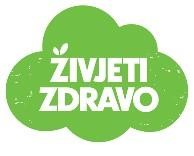 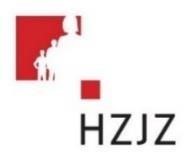 Škola zadržava pravo izmjene jelovnika zbog prenamjene namirnica i rasporeda dostave hrane! 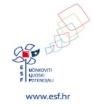 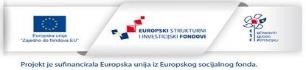 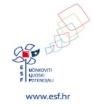 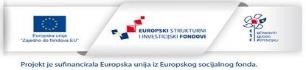 Doručak  Ručak  Užina  Ponedjeljak27.09.2021        Štrudla sa sirom                               ČajPaprikaš s miješanim mesom, tijestomi povrćemKruhBananeUtorak28.09.2021Pecivo s hrenovkomMlijekoRolada od mljevenog mesaUmak od gljivaPire od celeraCiklaČokoladni keksiSrijeda 29.09.2021Čokoladni namazKruhČajGulaš od junetine s noklicamaKruhJabukeČetvrtak 30.09.2021Pšenično pecivo pizzaJogurtPileći medaljoni-restani krumpirZelena salata-rajčicaKolačPuding od čokoladePetak 01.10.2021Štrudla s jabukom                ČajTjestenina s tunjevinom                         VoćeČokoladno mlijeko